АДМИНИСТРАЦИЯ МОГОЧИНСКОГО СЕЛЬСКОГО ПОСЕЛЕНИЯМОЛЧАНОВСКИЙ РАЙОН, ТОМСКАЯ ОБЛАСТЬПОСТАНОВЛЕНИЕ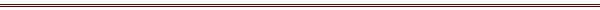 от  14 февраля 2024 г.							              № 06с. МогочиноО специально оборудованных местах для размещения печатных агитационных материалов ПОСТАНОВЛЯЮ:Определить следующие места для размещения агитационных материалов на территории Могочинского сельского поселения при проведении выборов Президента Российской Федерации:       2. - доска объявление на здании администрации Могочинского сельского поселения с. Могочино, ул. Заводская, 3; - доска объявлений в здании аптеки с. Могочино, ул. Октябрьская, 8;- доска объявлений в здании АТС с. Могочино, ул. Советская, 12;- доска объявлений в здании магазина  ИП Кононов с. Могочино ул. Калинина, 35;- доска объявлений на здании «Почта России», ул. Заводская, д. 26-2 с. Игреково;- доска объявлений на здании Дома Творчества и Досуга, ул. Ленина, д. 15 с. Сулзат.    3. Признать  утратившим силу постановление администрации Могочинского сельского поселения  от 03.01.2020 № 88 «О специально оборудованных местах для размещения печатных агитационных материалов».     4. Настоящее постановление подлежит опубликованию в печатном издании «Информационный бюллетень» и размещению в сети «Интернет» на официальном сайте муниципального образования «Могочинское сельское поселение» по адресу (http://www.mogochino.ru/).     5.  Настоящее постановление вступает в силу с даты его подписания.     6.  Контроль  за исполнением настоящего постановления оставляю за собой. Глава Могочинского сельского поселения                                                                       А.А. Такленок  